Государственно дошкольное образовательное учреждение ГБДОУ  детский сад №30 комбинированного вида Петродворцового района Группа раннего возраста №8 «Цыплята»Разработали 	воспитатели: Грачева В. П. 1 кв. категория и Утева К. С.Коврик: «Жили, были в деревеньке»Цели: Ознакомление детей раннего возраста с обобщенными способами исследования разных объектов окружающей жизни.Задачи: 1. Помогать  обследовать предметы, выделяя их цвет, форму, величину, побуждая включать движения рук по предмету (обводить руками части предметов, гладить их  и т.д.) 2. Обогащать в играх с дидактическими материалами сенсорный опыт детей.3. Учить узнавать на картинках домашних животных.4. Учить различать по внешнему виду овощи и фрукты.5. Привлекать детей к формированию групп однородных предметов, к предметам контрастных размеров. Область применения материала: практическая значимость, ключевые положения:                             Познавательная,  речевая, художественно-эстетическая,  социально-коммуникативная и физическое развитие.                                         Использование в интеграции различных видов детской деятельности (предметной, игровой, познавательной, речевой). Описание эффектов, достигаемых при использовании                                                                                                                                                                                                                                                                                                                                             материалов: Проявление самостоятельности при игре на коврике.Обогащение непосредственного чувственного опыта детей с разными материалами, формами, величиной.Развитие мелкой моторики рук.Развитие любознательности. Рекомендации по использованию:На коврике расположены 4 секции разной тематики, снизу есть закрепляющие резинки, которые можно закрепить на квадратном столе; и тогда коврик не будет двигаться под руками детей.Играть с этим ковриком могут одновременно от 1 до 4 детей (пользуясь разными секциями, которые повернуты соответственно по 4 сторонам, к сидящему к нему  лицом ребенку).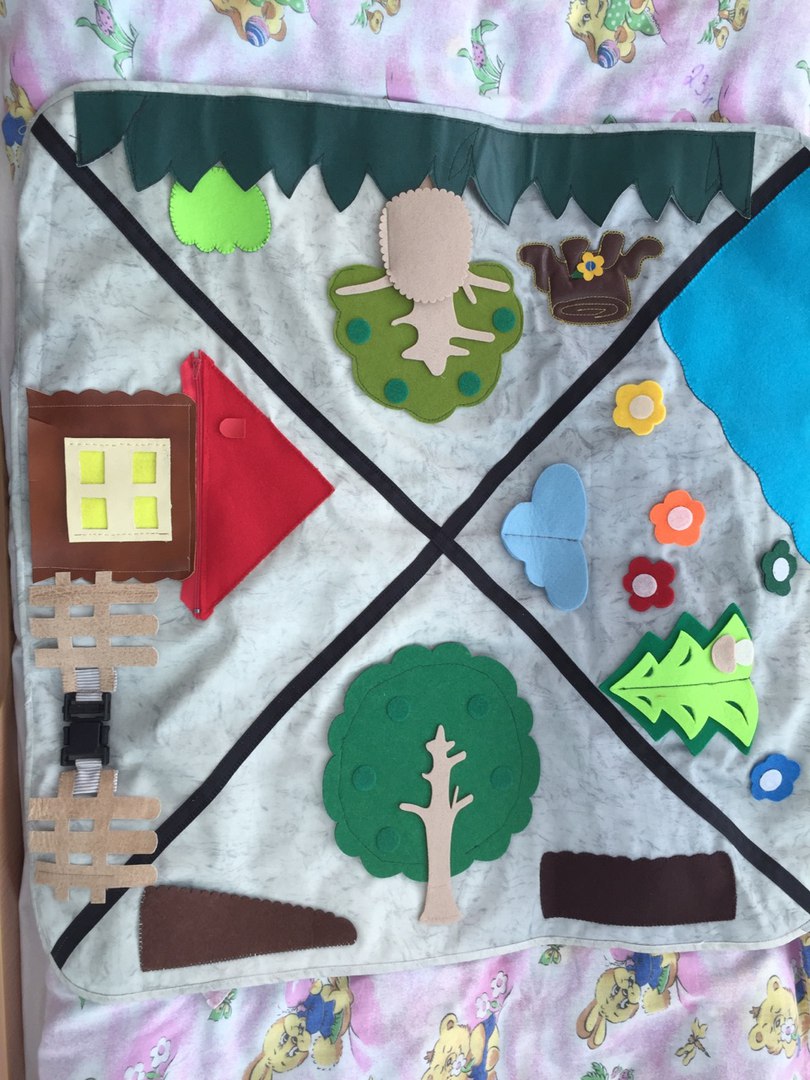 Итак, начинаем: «Жили, были в деревеньке – бабушка и дедушка. Жили они дружно, не тужили и так же у них на хозяйстве были домашние животные: кошка Мурка, которая ловила мышей и собака Шарик, который охранял дом от незваных гостей! Гости бывают разные: Званные – которых бабушка с дедушкой ждут и зовут и  Незваные – которых не хотят видеть в своем доме. К бабушке и дедушке приезжает внучка Машенька, которую они очень ждут и любят – она званый гость!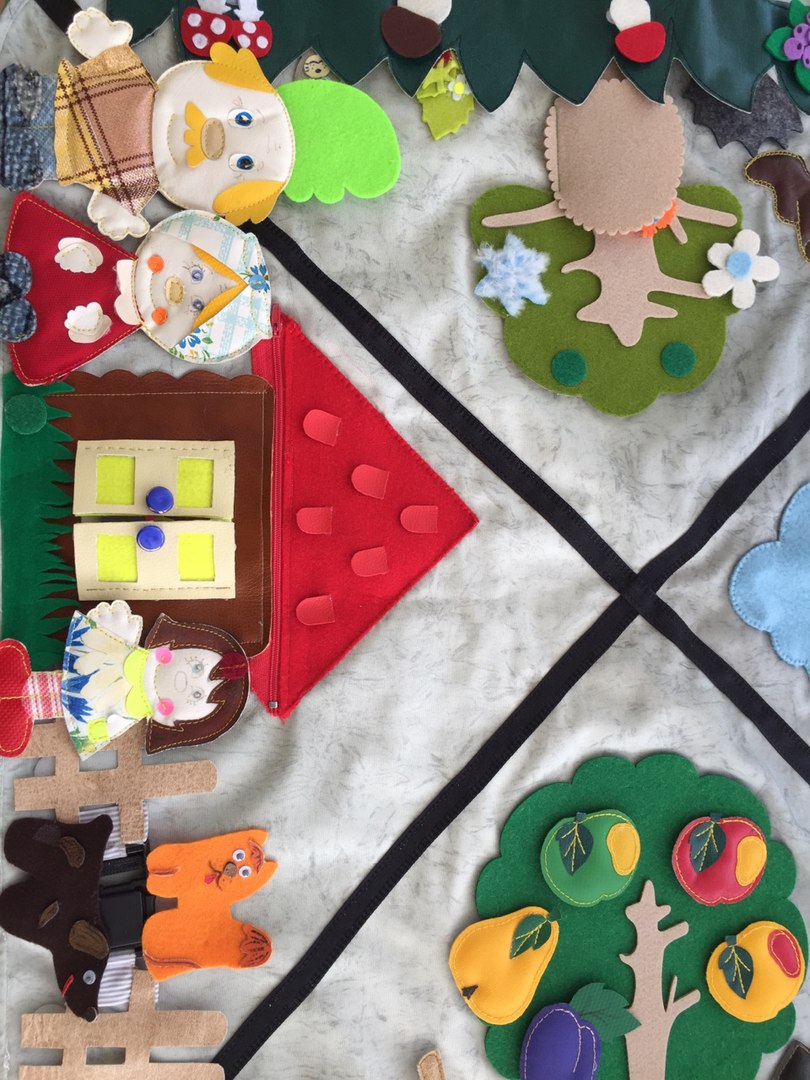  1 сектор – Стоит в поле теремок! Это домик бабушки и дедушки (крыша закрывается на молнию). Перед ним есть забор, который закрывается на защелку. Это помогает развивать мелкую моторику детских рук.  Первый   сектор поможет ребенку научиться определять, кто, где находится:  около домика, перед домиком, за забором, на заборе и т.д.2 сектор – Есть у бабушки                                                                                                         Сад, в котором растут фруктовые деревья (на сливе растут синие сливы, на груше – желтые груши, на яблоне – разноцветные яблоки: зеленые, желтые, красные) закрепляем знания цвета, возможность считать (вначале – один и  много – в заключении счет до пяти).                                                                                                             Огород – в нем есть грядки, на которых растут овощи.                                                      Есть овощи, которые растут в земле в грядке: репка, картошка, морковка, лук и т.д.                                                                                           Есть овощи, которые растут на земле, сверху на грядке: капуста, помидоры и огурцы. Знакомим с понятием Овощи и Фрукты. Закрепляем знание названий овощей и  фруктов, их цвет и как они растут. Есть возможность считать (картошка, капуста и т.д. – одна, а морковок 5). Знакомим  с  садовым инвентарем, которым пользуются на огороде: лопата – ей можно вскопать грядки, грабли – ими ровняют землю на грядках, осенью сгребают сухие листья,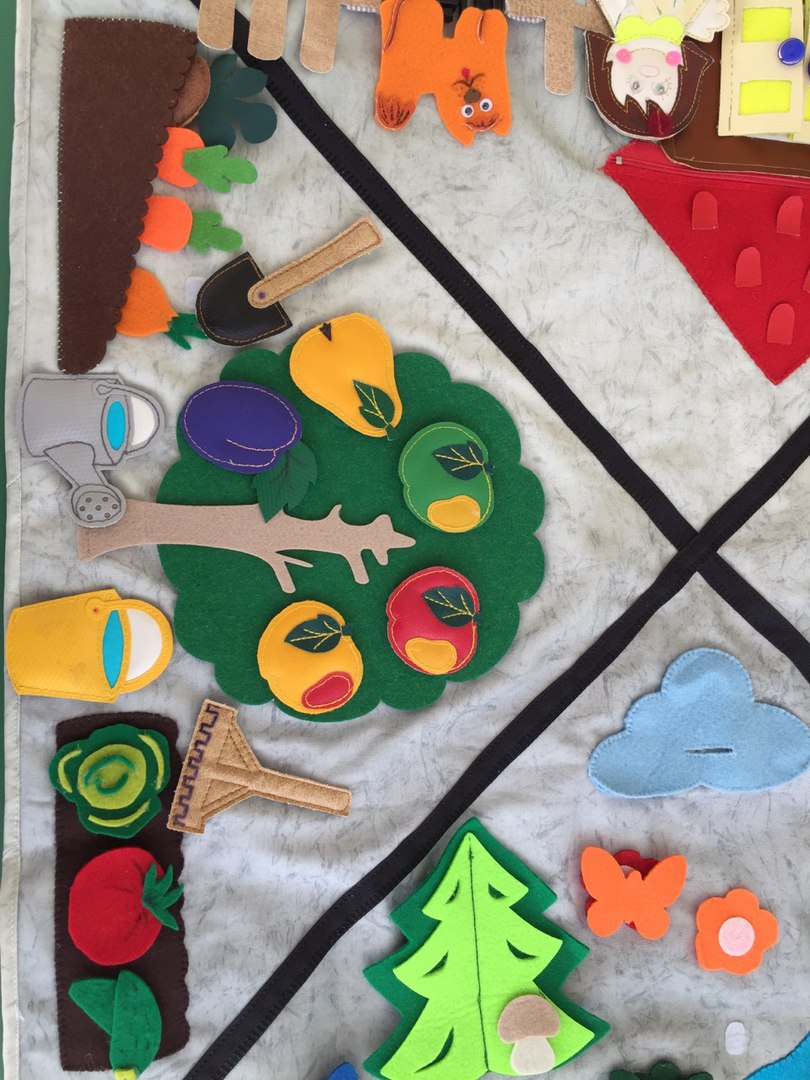 Ведро для того, что бы приносить воду с речки,лейка – для полива растений. 3 сектор – полянка с речкой, елочкой и цветами (которые распускаются  летом и на них прилетают красивые разноцветные бабочки (основных цветов) подбирая цветочки такие же по цвету, затем знакомим с основными цветами и закрепляем их название. На  речку приходит дедушка и ловит рыбу: она бывает большая и маленькая. А еще на полянку приходят гулять бабушкины домашние птицы: гуси с гусятами и утки с утятами. Они плавают в речке. Еще приходят на полянку петушок, курочка и цыплята – они щиплют травку на полянке и ищут червячков; к речке они подходят, чтобы попить.                                                                                                              Знакомим с домашними птицами и их детенышами, формируем умение звукоподражать им. Формируем умение подбирать детенышей взрослым птицам. Можно предложить игру, что птицы пришли гулять к речке – их детеныши разбежались и потом стали искать своих родителей. Возможность звукоподражания птицам. 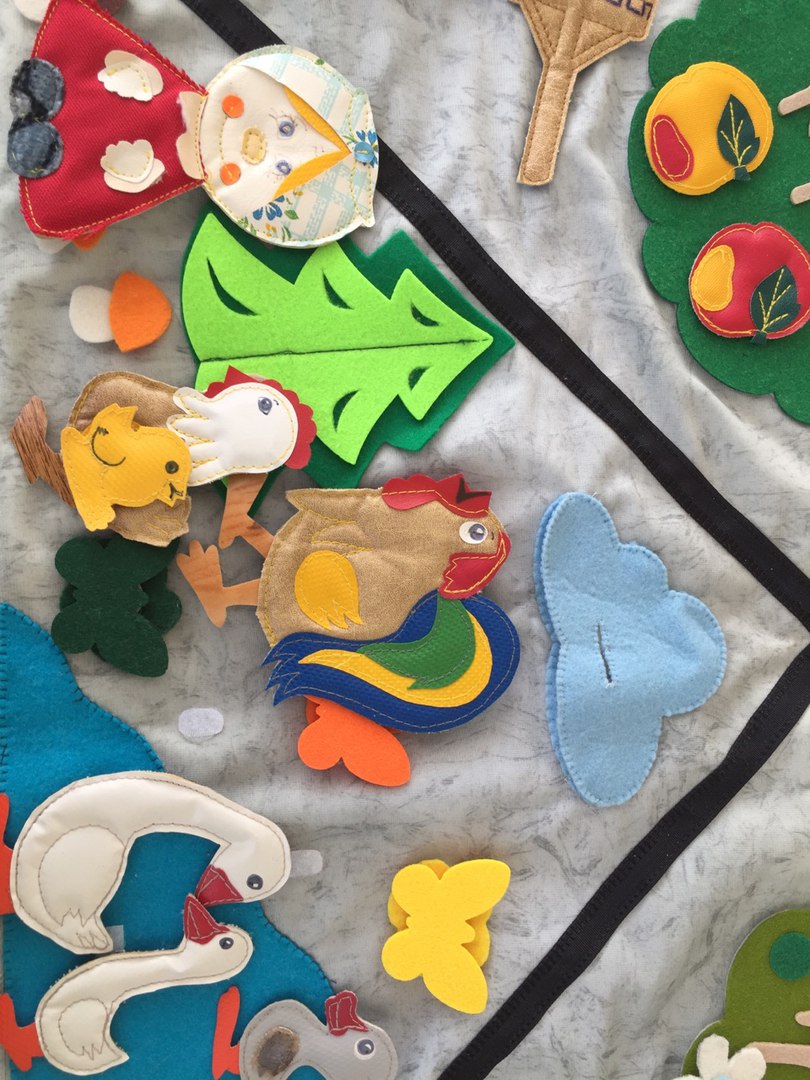 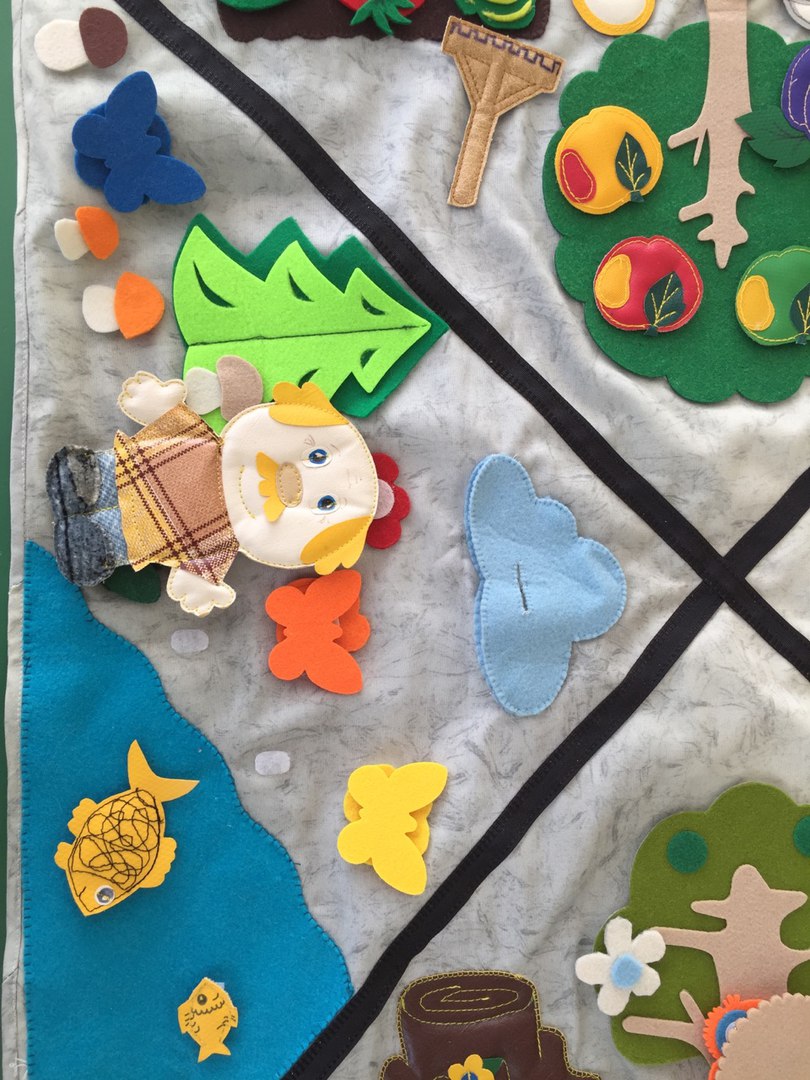 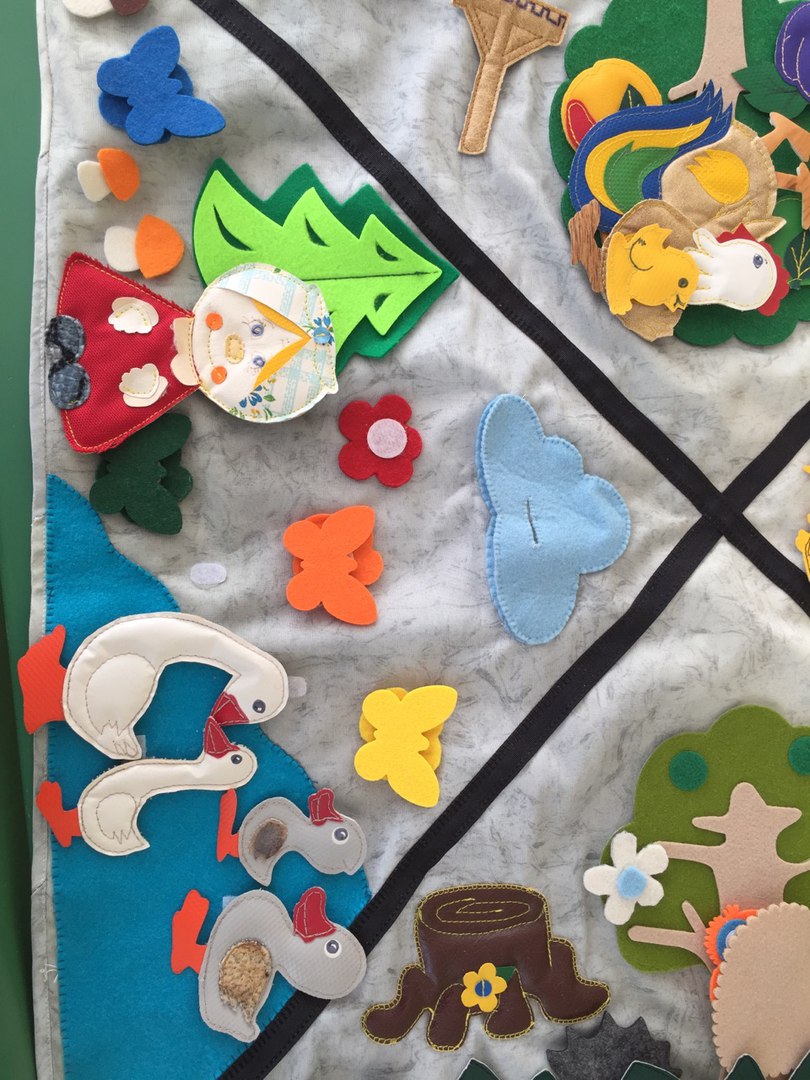 На небе есть облако, из которого может идти дождик (дождинки могут быть длинными и короткими). Зимой из облака могут сыпаться снежинки. А на полянку ложится снежок, и дети там строят снеговиков. Они могут быть разного размера: большие, поменьше и маленькие. А елочку можно украсить к Новому году бусами разными по количеству и цвету бусин (счет и закрепление названий цветов).4 сектор – а это лес, куда бабушка с дедушкой ходят за грибами (они бывают большие и маленькие) и ягодами. Там растет большое дерево, в котором есть дупло, там живет совушка, а на пенечке часто  отдыхает ежик. Еще эту полянку любят зайцы (летом – серый, зимой – белый). Эти животные очень дружат и часто ходят, друг к другу в гости и играют в прятки. Зайка ходит на огород к бабушке и лакомится там морковкой и капустой. А еще он приносит морковку и яблоки своим друзьям: ежику и сове. Лесных животных можно прятать за елочку, в травку. Объяснить, где они могут находиться (около елочки, за елочкой, на пенечке, в травке и т.д.) 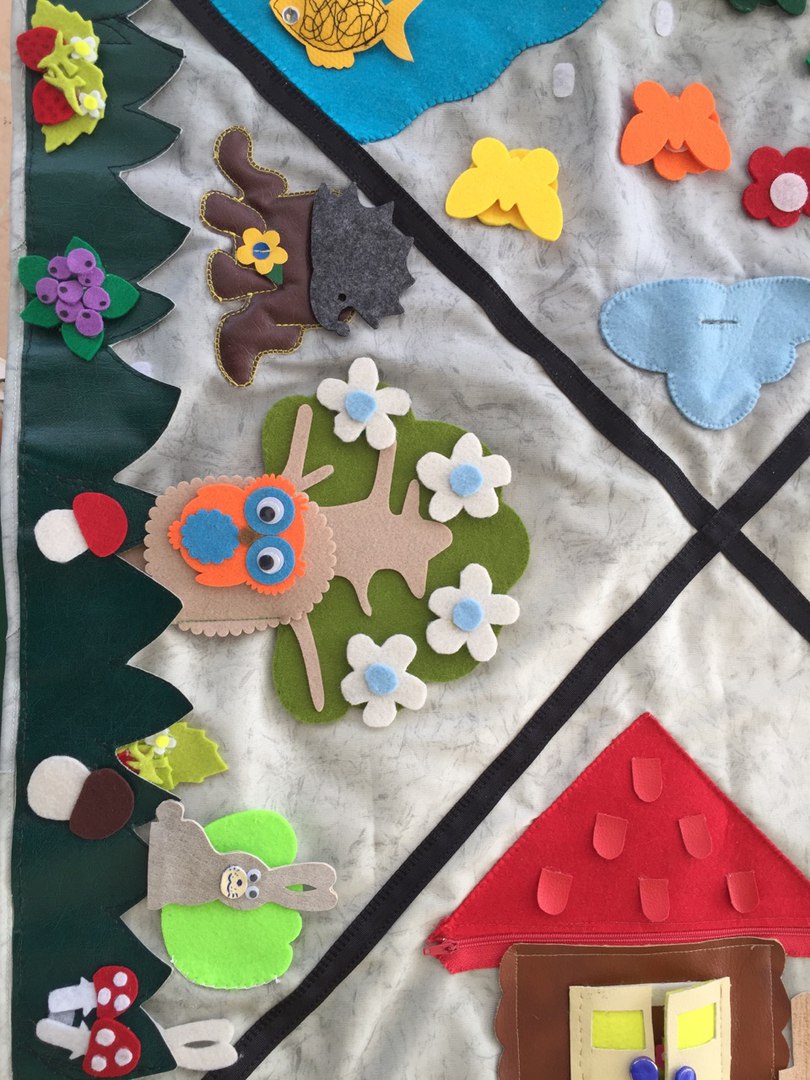 Используя этот коврик, можно обыграть две первые сказки для малышей: «Курочка-Ряба» и «Репка». Сначала воспитатель рассказывает и показывает сказку, знакомя детей с плоскостными изображениями действующих героев, впоследствии дети могут самостоятельно обыгрывать эти сказки.Так же к коврику прилагаются картотеки стихов и загадок по темам: «Фрукты», «Овощи», «Времена года», «Домашние животные», «Дикие животные». 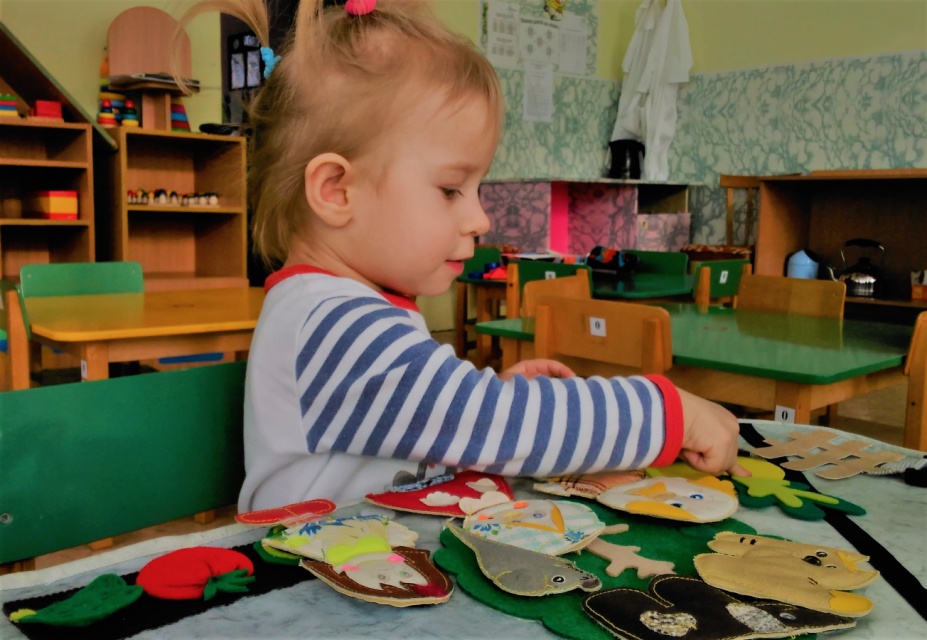 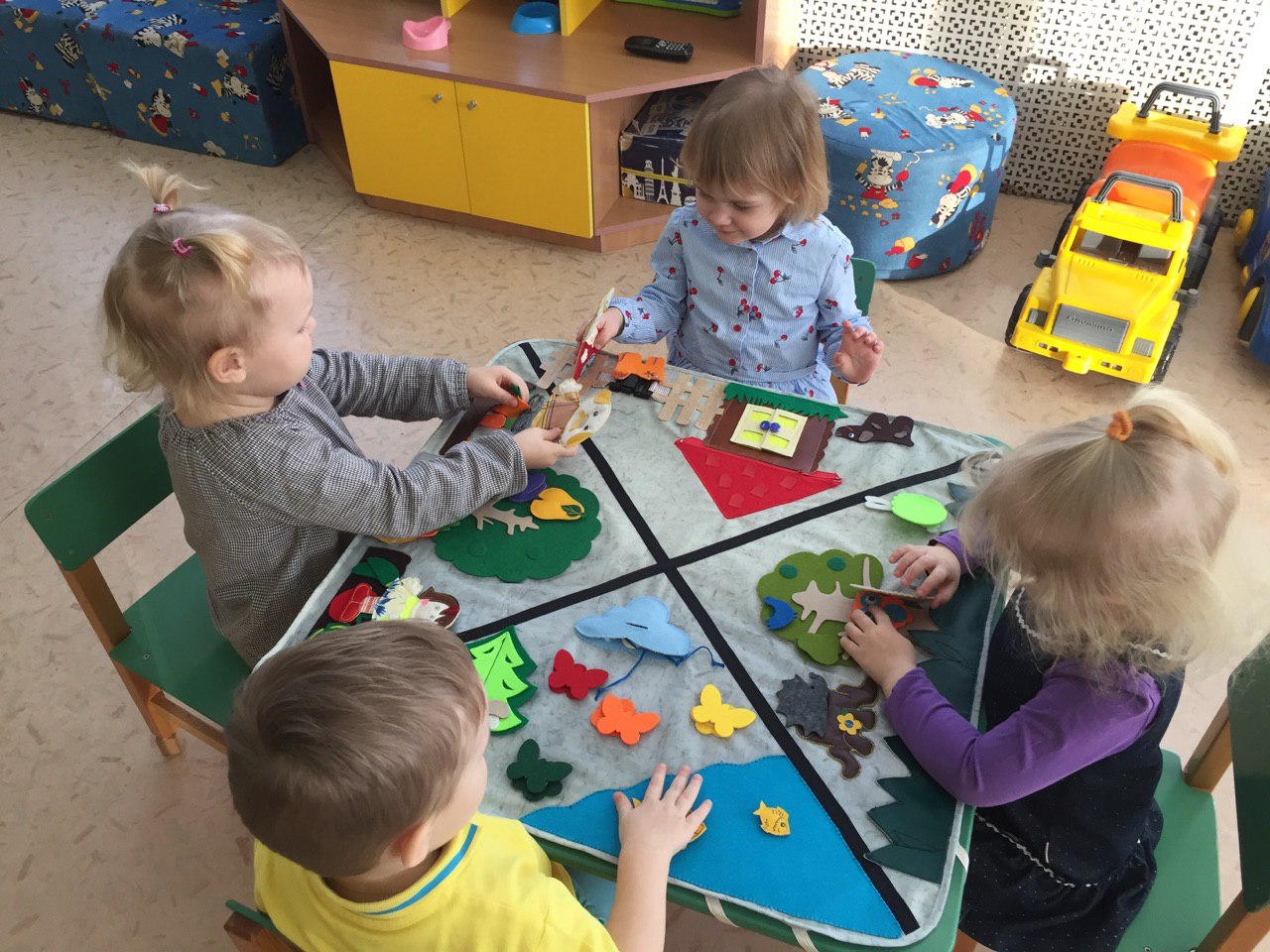 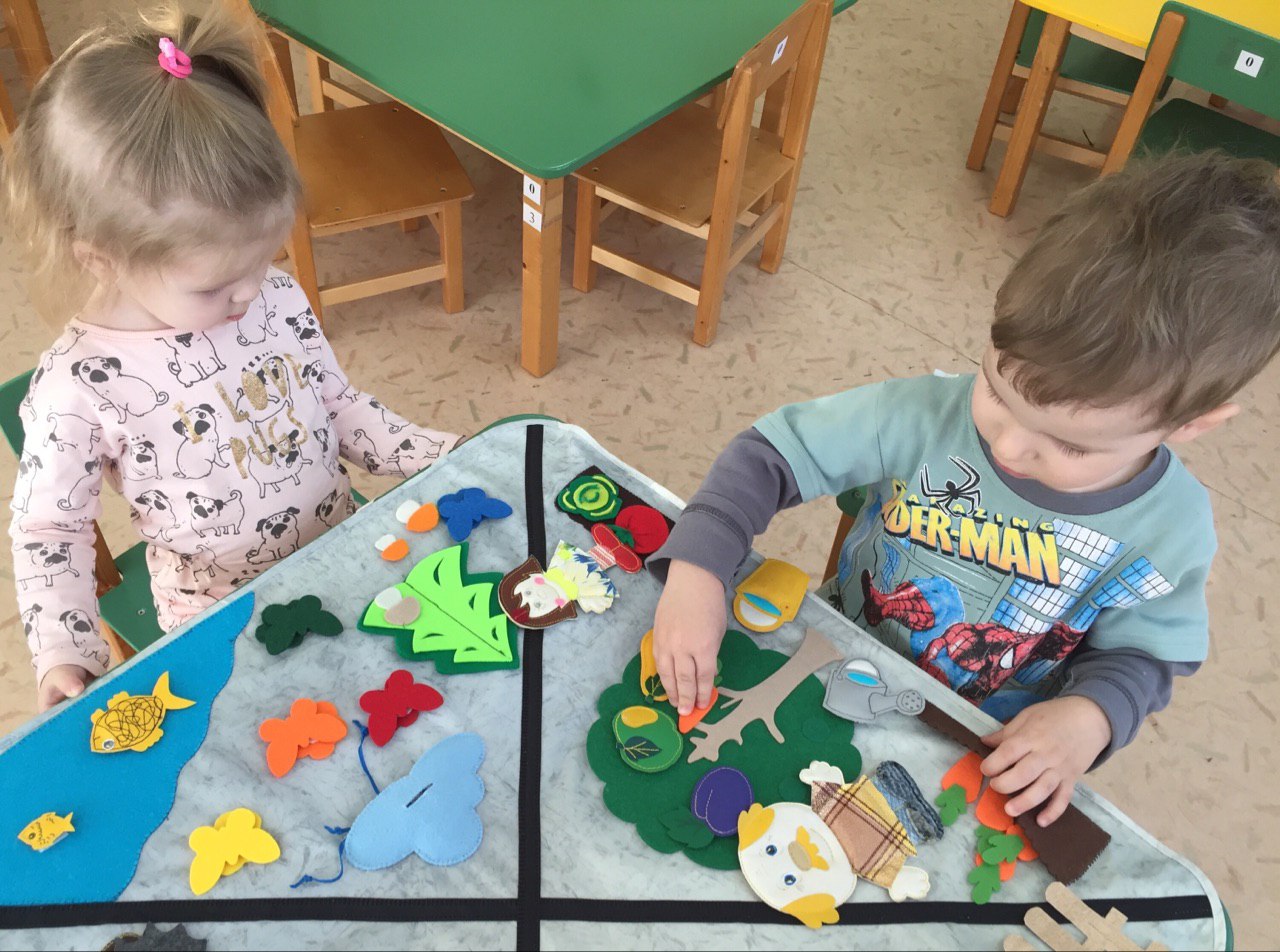 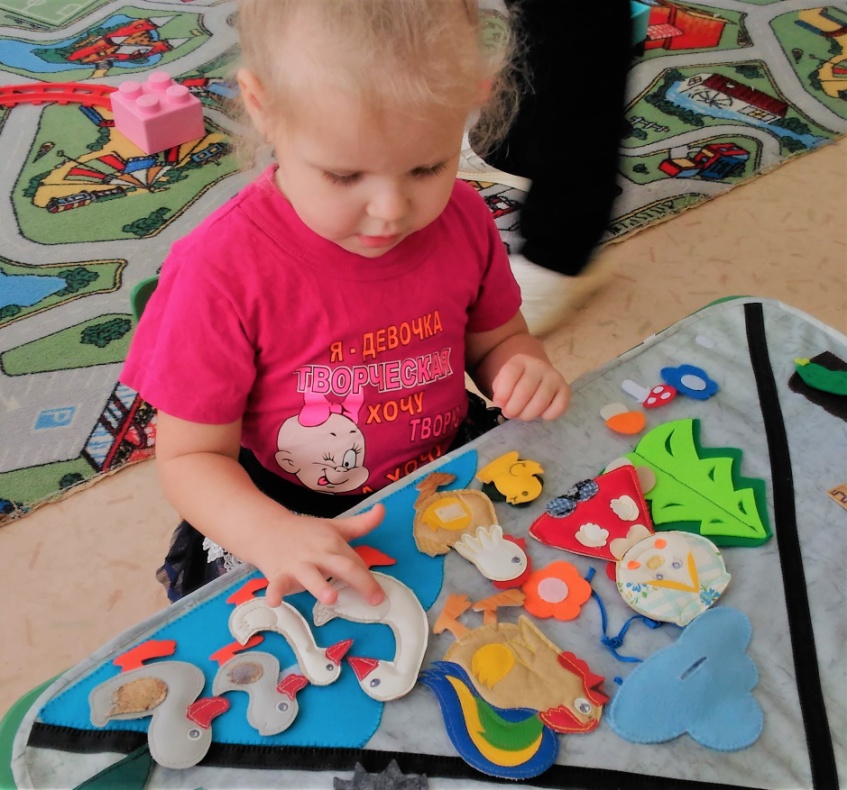 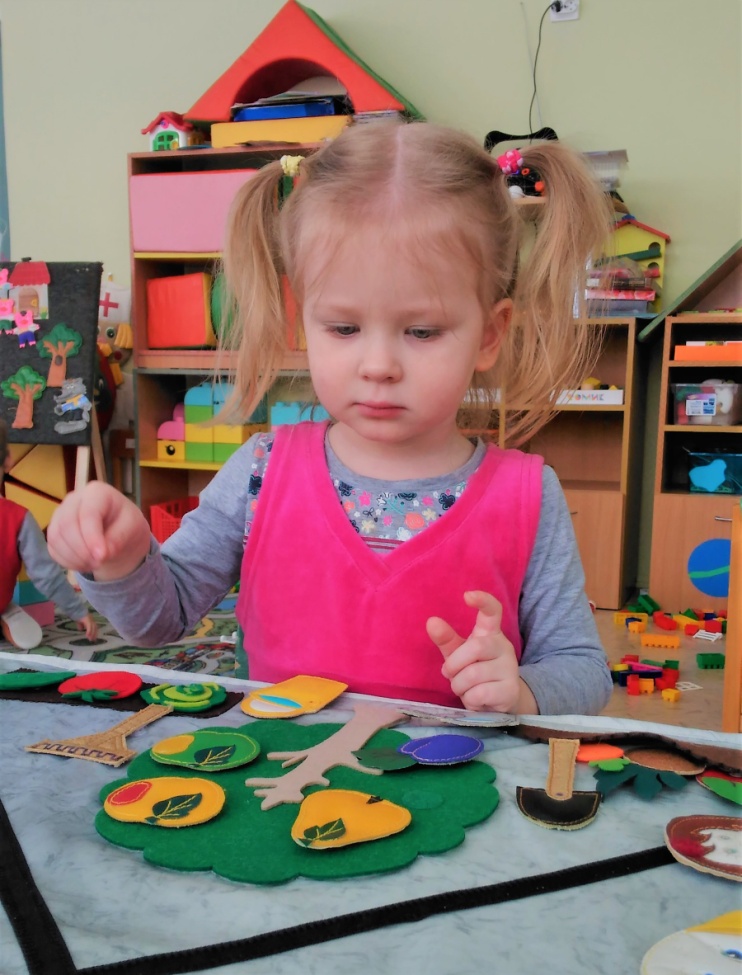 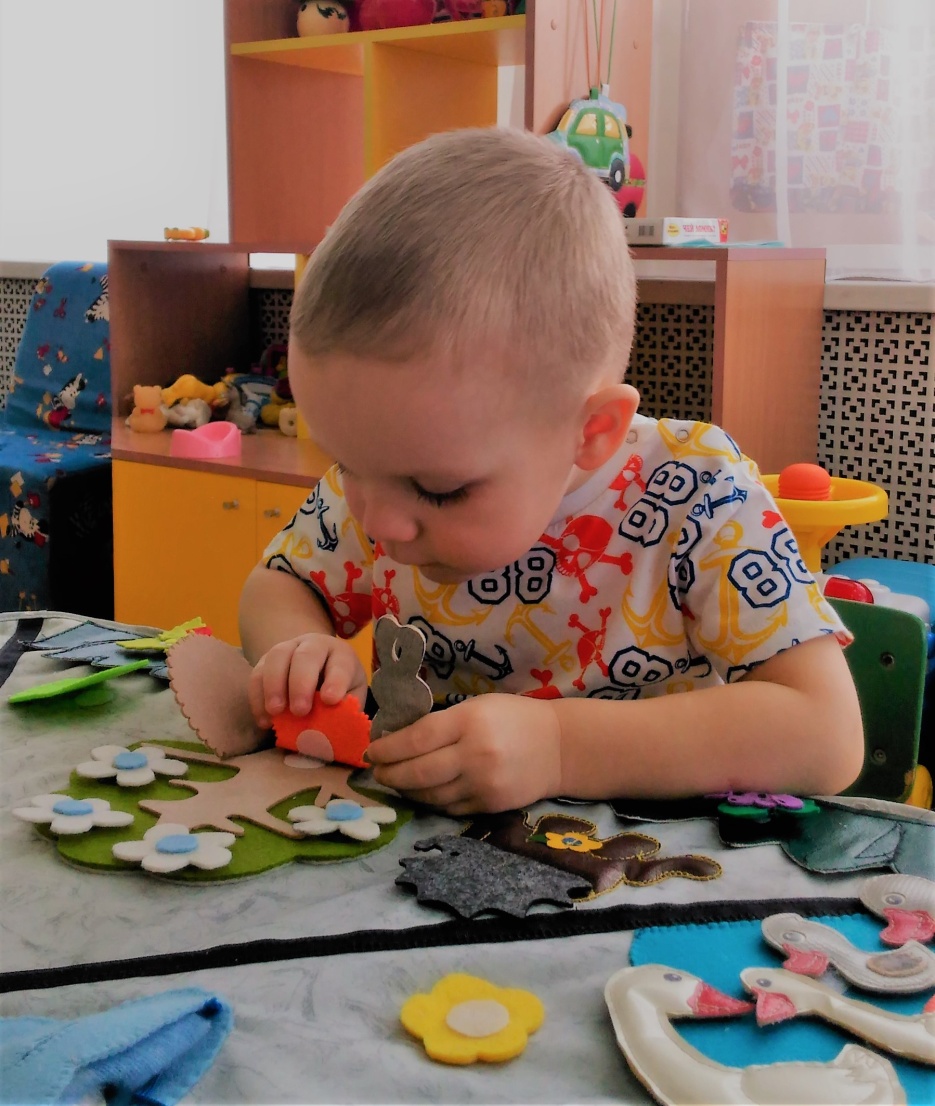 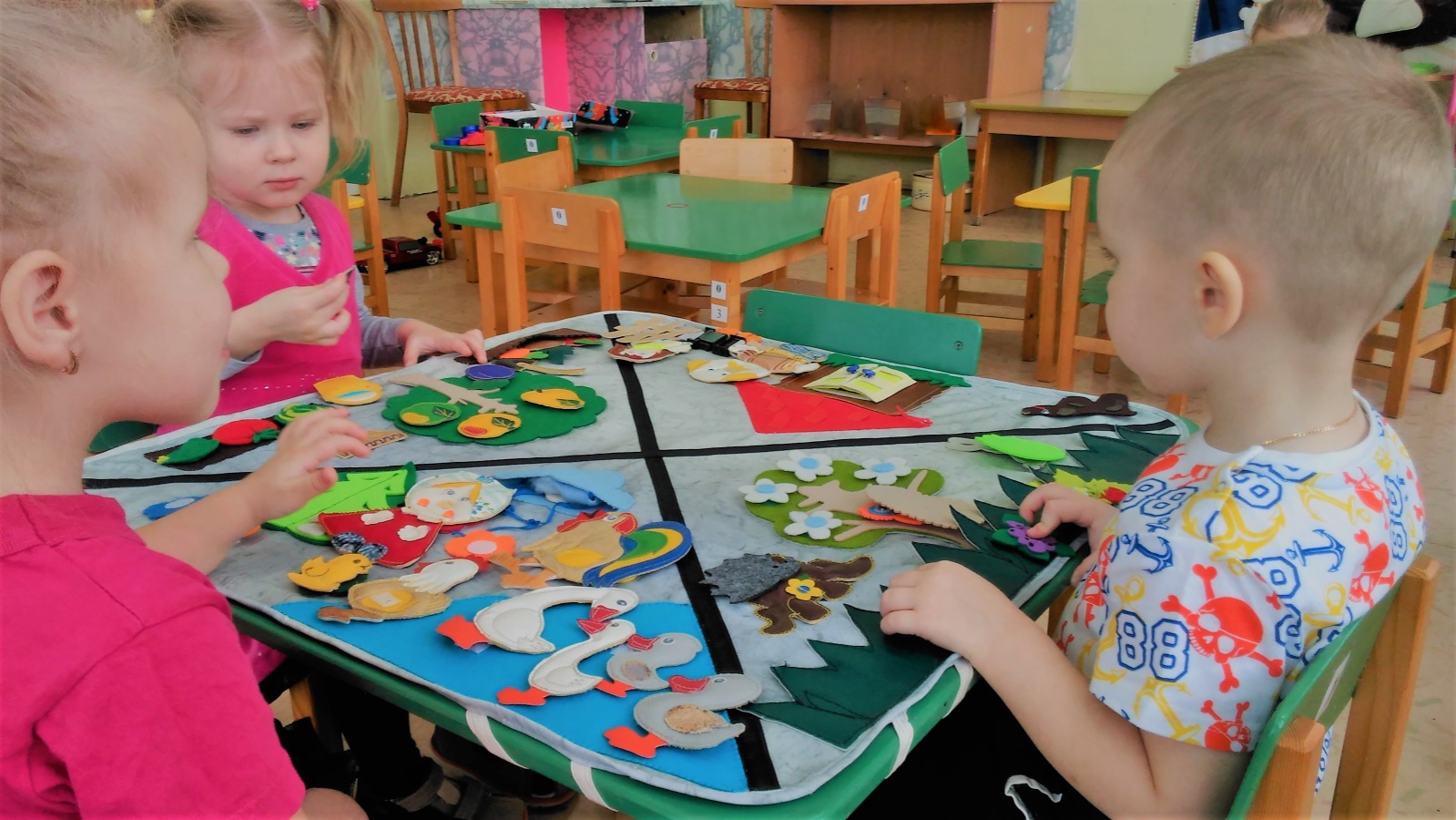 Малышам коврик очень нравится!!!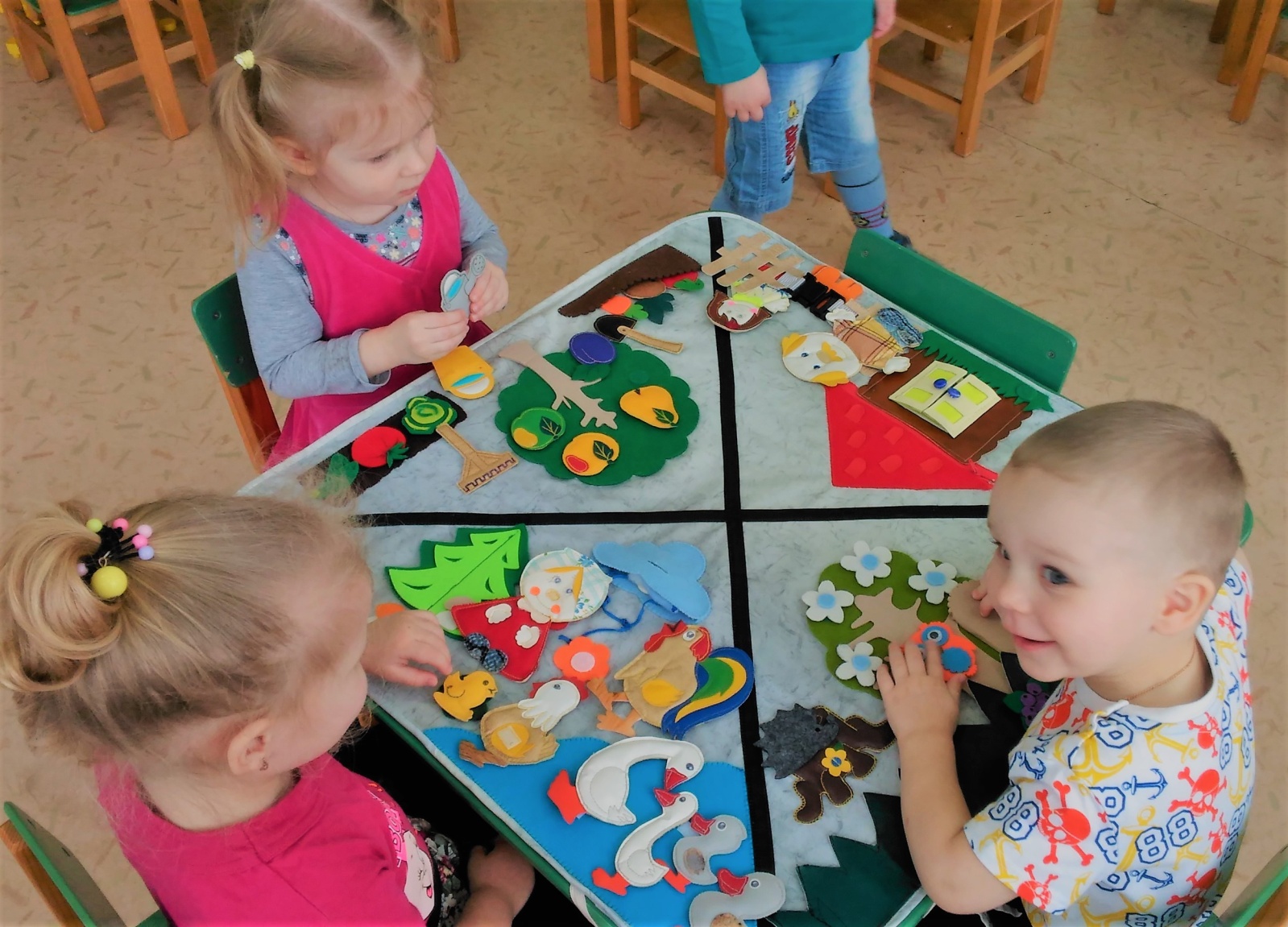 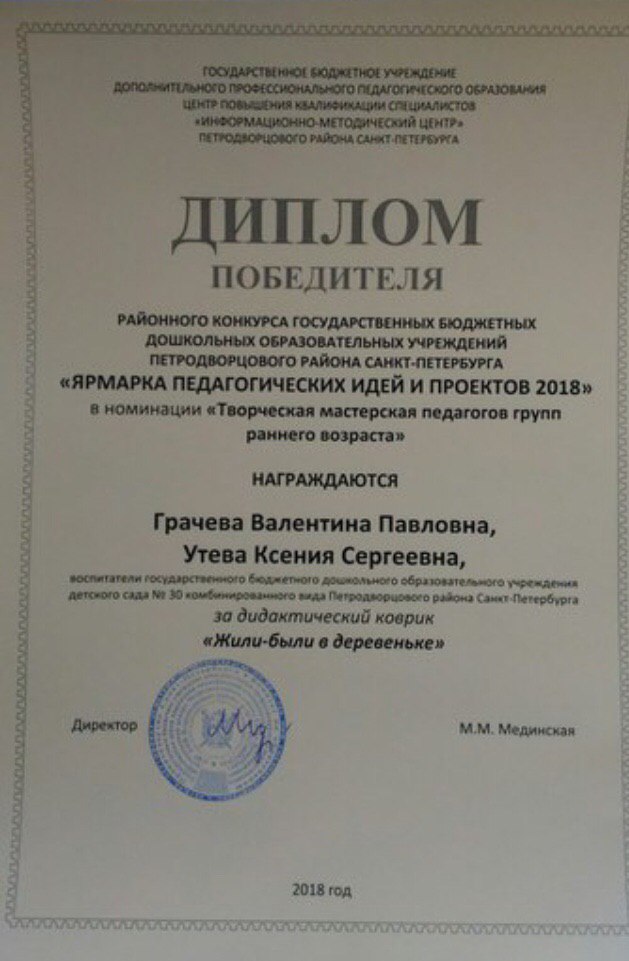 